Adresse des lieux : 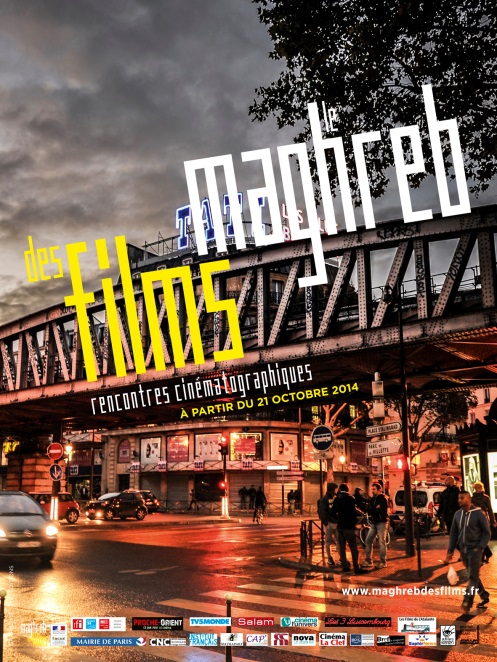 Edition 2014 du Maghreb des films à ParisLe programme résumé par dates, thèmes et lieux Le Louxor, palais du cinéma, 170 Boulevard de Magenta, 75010 Paris Le Studio des Ursulines, 10 Rue des Ursulines, 75005 Paris  La Clef, 34 rue Daubenton 75005 Paris Institut des Cultures de l’Islam (La Goutte d’Or), 19 Rue Léon, 75018 Paris  Ecole Normale Supérieure, 45 Rue d’Ulm, 75005Institut du Monde Arabe (IMA), 1 Rue des Fossés Saint-Bernard, 75005 Paris  Club de l’Etoile, 14 Rue Troyon, 75017 Paris Cinémathèque universitaire, université de Censier Paris III – Sorbonne nouvelle, rue Santeuil 75005 Paris Musée de l’Histoire de l’Immigration, Palais de la Porte dorée, 293, avenue Daumesnil 75012 ParisDatesTitresThèmesThèmesLieuxVendredi 24 octobre à 17h« FIDAÏ » de Damien Ounouri ((Algérie/2012/90’)Avant-premièreAvant-premièreCinémathèque universitaire Université de Censier Paris 3 – Sorbonne nouvelleVendredi 24 octobre à 20h« FIEVRE » de Hicham Ayouch ((Maroc/2014/90’)Avant-premièreAvant-premièreClub de l’EtoileMardi 28 octobre à 20h« YA OULIDI, LE PRIX DE LA DOULEUR » de Joseph El Aoudi-Marando (France/2014/80’)Documentaire de sociétéDocumentaire de sociétéLa ClefMercredi 5 novembre à 19h30« PERDUS ENTRE DEUX RIVES, LES CHIBANIS OUBLIES  » de Rachid Oujdi (France/2014/52’)Documentaire de sociétéDocumentaire de sociétéMusée de l’Histoire de l’EmigrationVendredi 14 novembre à 20h« LE SILENC DU SPHINX »« L’ORANAIS » de Lyes Salem (Algérie/2014/126’)Avant-premièreAvant-premièreClub de l’EtoileLundi 21 novembre à 20h« LE VEAU D’OR »de Hassan Legzouli(Maroc/2014/90’)Avant-premièreAvant-premièreClub de l’EtoileLundi 24 novembre« TIMBUKTU »de Abderrahmane Sissako (Mauritanie/2014/97’)Avant-premièreAvant-premièreIMAJeudi 27 novembre« MUSIQUES DE L’EXIL, LES ALGERIENS EN FRANCE » de de José Maria Berzosa (France/1972/30’)Barbès et la Goutte d’Or dans le cinéma maghrébinBarbès et la Goutte d’Or dans le cinéma maghrébinLe Louxor palais du cinéma« ÉTOILE AUX DENTS OU POULOU LE MAGNIFIQUE » de Derri Berkani (France/1971/83’)Barbès et la Goutte d’Or dans le cinéma maghrébinBarbès et la Goutte d’Or dans le cinéma maghrébinLe Louxor palais du cinémaLundi 1er décembre SEPT ET DEMI » de Nejib Belkhadi (Tunisie/2014/85’)Un automne tunisienUn automne tunisienStudio des UrsulinesLundi 1er décembre« CINEMA BIDON »de Bahia Allouache (Algérie/2014/100’)Avant-premièreUn automne tunisienAvant-premièreUn automne tunisienStudio des UrsulinesMardi 2 décembre« LE THE A LA MENTHE » de Abdelkrim Bahloul (France-Algérie/1985/85’)Barbès et la Goutte d’Or dans le cinéma maghrébinBarbès et la Goutte d’Or dans le cinéma maghrébinLe Louxor palais du cinémaMercredi 3 décembre« LA GRANDE PRISON » de Razik Benhelal (Algérie/2014/26’)« ALGER APRES » de de Feriel Benzouaoui (Algérie/2014/52’)Cinéma algérien, un souffle nouveauCinéma algérien, un souffle nouveauStudio des UrsulinesMercredi 3 décembre« GHOUGOUH » de Mohamed Vall Ould Bilal (Mauritanie/2014/6’)«  MOUDJAHIDATE » de de Alexandra Dols (75’)Court métrage mauritanienFemmes dans la guerre d’indépendance algérienneCourt métrage mauritanienFemmes dans la guerre d’indépendance algérienneStudio des UrsulinesJeudi 4 décembre« LOUBIA HAMRA » de Narimane Mari (Algérie/2014/77’) Avant-premièreAvant-premièreEcole Normale SupérieureVendredi 5 décembre« ET MOI » de El Houssain Chani (Maroc/2014/6’)« DELIVRANCE » de AbdelilahZirat (Maroc/2014/14’)« DESTINO »de Zangro (France/2014/26’)« LE DANSEUSE »de AbdelilahEliaouhary (Maroc/2014/52’)Une autre saison marocaineUne autre saison marocaineStudio des UrsulinesVendredi 5 décembre« THE END » de MaiI Mostafa (Mauritanie/2014/6’)« 10 949 FEMMES » de Nassima Guessoum (France/2014/75’)Court métrage mauritanienFemmes dans la guerre d’indépendance algérienneCourt métrage mauritanienFemmes dans la guerre d’indépendance algérienneStudio des UrsulinesSamedi 6 décembre« MEMOIRE NOIRE – TEMOIGNAGE CONTRE L’OUBLI » de Hichem Benammar (Tunisie/52’)« CAFICHANTA » de Hichem Benammar (Tunisie/50’)« MEMOIRE NOIRE – TEMOIGNAGE CONTRE L’OUBLI » de Hichem Benammar (Tunisie/52’)« CAFICHANTA » de Hichem Benammar (Tunisie/50’)Un automne tunisienStudio des UrsulinesDimanche 7 décembre« REVOLUTION MOINS CINQ MINUTES de Rida Tuli (Tunisie/75’) « TERIAGUE » de Ridha Tulli (Tunisie/24’) « REVOLUTION MOINS CINQ MINUTES de Rida Tuli (Tunisie/75’) « TERIAGUE » de Ridha Tulli (Tunisie/24’) Un automne tunisienStudio des UrsulinesDimanche 7 décembre« LILY SLAME »de Farah Khadhar (Tunisie/24’) « EL GORT »de Hamza Ouni (86’)« LILY SLAME »de Farah Khadhar (Tunisie/24’) « EL GORT »de Hamza Ouni (86’)Un automne tunisienStudio des UrsulinesLundi 8 décembre« MEMOIRES ANNACHRONIQUES » de Asmae Elmoudir (Maroc/2014/15’)« HASSAN TERRO » de Mohamed Lakhdar Hamina (Algérie/1968/90’)Une autre saison marocaineAvant-premièreIMALundi 8 décembre« FADHMA N'SOUMER » de Belkacem Hadjadj (Algérie/2014/116’)Avant-première - Cinéma amazigh et berbèreIMAMardi 9 décembre« PEAU DE COLLE » de Kaouther Ben Hania (Tunisie/2013/23’)« LE CHALLAT DE TUNIS » de Kaouther Ben Hania (Tunisie/2014/90’)Avant-première – Printemps tunisienIMAMardi 9 décembre« RABBI TOUNES (PRINTEMPS TUNISIEN) » de Raja Amari (Tunisie/2014//94’)Un printemps tunisienIMAJeudi 11 décembre« LES AMBASSADEURS » de NaceurKtari (France-Tunisie/1975/102’)Barbès et la Goutte d’Or dans le cinéma maghrébinLouxorJeudi 18 décembre« LEUR NUIT » de NarrimaneFaqir (Maroc/2013/22’)Une autre saison marocaine - Le Maroc au fémininInstitut des Cultures de l’Islam« SUR LA ROUTE DU PARADIS » de de Uda Benyamina (France-Maroc/2011/43’)Une autre saison marocaine - Le Maroc au fémininInstitut des Cultures de l’Islam